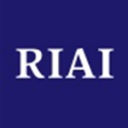 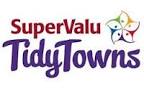 TidyTowns Special Awards 2021The RIAI Good Windows Award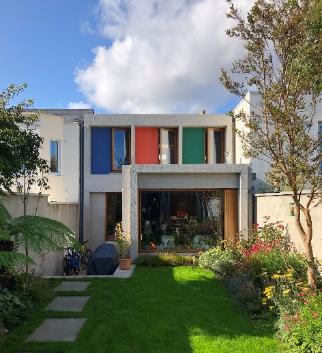 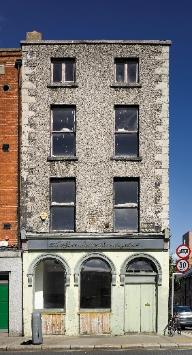 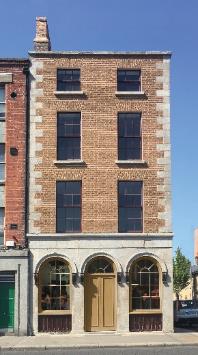 Window Examples: Left: Vavasour Square, RIAI Awards 2019, GKMP Architects, Photo: Alice Clancy. Right: Dublin Civic Trust Offices, 18 Ormond Quay, Dublin. Dublin Civic Trust/Kelly & Cogan Architects. Photos: Ros Kavanagh (before) and Graham Hickey (after).About the AwardThe RIAI Good Windows Award is a Special Award to promote appropriate windows in Irish towns and villages. The streets of Irish towns and villages are composed of both historic and modern buildings. Well-kept historic windows and well-designed modern windows are equally valid.Award ValueThere is a prize of €500 for the town with the most appropriate windows as follows:An example of a well-kept historic window in an urban street. An example of a good modern window or fully glazed opening in an urban street.Who Can ApplyThis competition is open to the Village, Small Towns and Large Towns categories.How to ApplyIn order to apply for the award, the local TidyTowns committee should submit the full address of the buildings with the windows, and 4 photographs as follows:Well Kept Historic WindowPhotograph 1) Photograph of the overall façade of the building, including                           adjacent buildingsPhotograph 2) The particular window which the TidyTowns Committee                               considers a good example of an historic windowGood Example of a Modern WindowPhotograph 3) Photograph of the overall façade of the buildingPhotograph 4) The particular window which the TidyTowns Committee                           considers a good example of a modern windowPlease reply by completing this document and returning it with the photographs by email to TidyTowns@drcd.gov.ie, subject line: RIAI Good Windows Award. Closing DateThe closing date for the RIAI Good Windows Award is 23 July 2021 at 5pm.Judging the AwardAll entries will be assessed by an RIAI jury. TidyTowns’ Competition Terms and Conditions apply as appropriate.Useful Referenceshttps://www.riai.ie/work-with-an-architect/working-with-an-older-buildinghttps://lambstongue.ie/workshop/historieshttp://www.dublincivictrust.ie/learn/dublin-civic-trust-studies--reportshttps://shop.igs.ie/products/windows-a-guide-to-the-repair-of-historic-windowshttps://www.riai.ie/discover-architecture/architecture-galleries/georges-placehttp://www.plusarchitecture.ie/swancastlewood.htmlhttps://www.odosarchitects.com/work#/grangegorman/Please also include at least two photographs of each building/window as set out above.Application Form for the TidyTowns RIAI Good Windows Award 2021
Name of TidyTowns or community group          Main contact person’s name
 Email:                                                                         Phone No :
TidyTowns Committee Postal Address: Address of Building with Historic Windows:Address of Building with Modern Windows: